Kentucky Early Childhood Regional Training Centers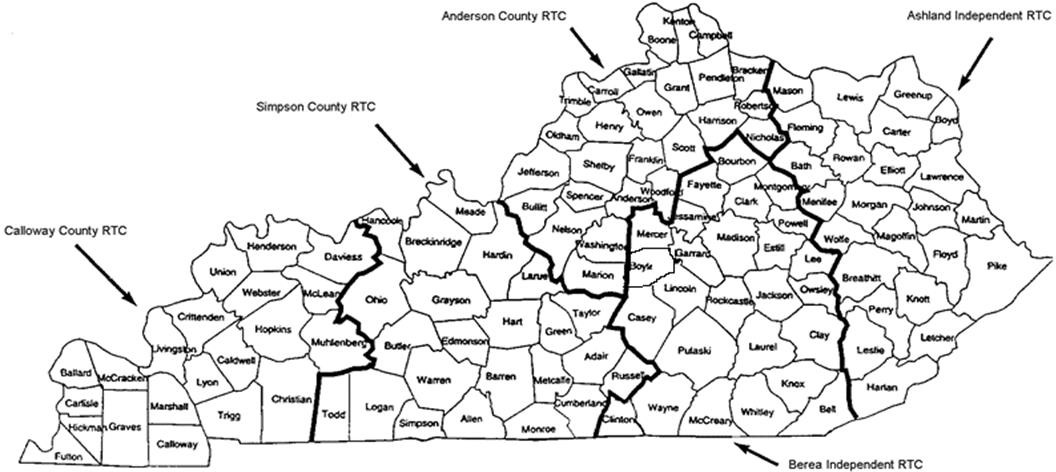 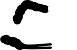 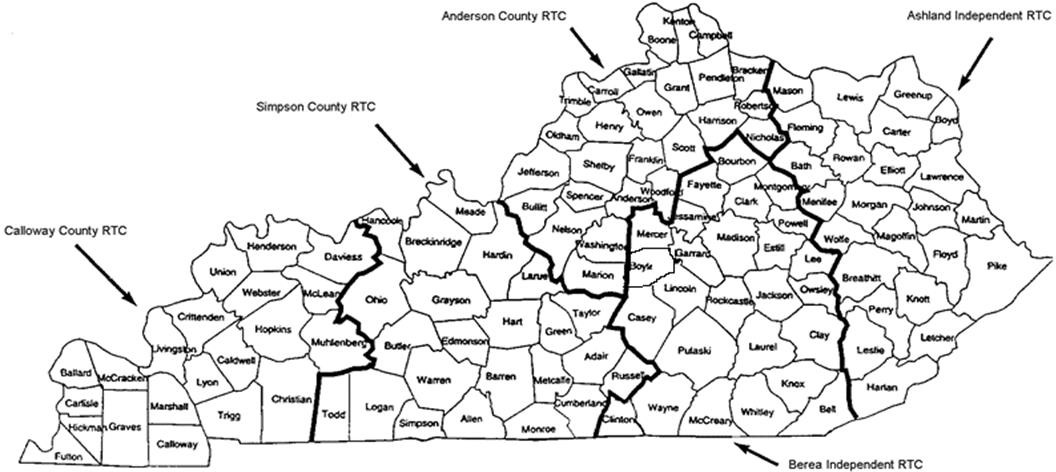 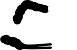 Anderson County RTC210 Saffell StreetLawrenceburg, KY 40342(502) 839-2513 Fax: (502) 839-2516Anderson Co. Regional Training Center Home PageAlysia Wedding, DirectorPenny Nutter, Early Childhood Specialist 
Angela Brown, LINKED P-12 PBIS Coach
Julie Goodpaster, SecretaryAshland Independent RTC1820 Hickman StreetAshland, KY 41101(606) 327-2706 Fax: (606) 327-2796Ashland Regional Training Center Home PageJames Lester, Early Childhood Specialist Stacey Stevens, Early Childhood Specialist
Kerri Thornburg, Early Childhood Specialist
Krisi Davis, SecretaryBerea Independent RTC1010 Brandy Lane, Suite B
Richmond, KY 40403(859) 353-5479Berea Regional Training Center Home PageSonia Michael, Director, Early Childhood Specialist
Misty Head, Behavior Coach
Brittany Sams, Behavior Coach
Andrea Ummel, SecretaryCalloway County RTCPO Box 1018Murray, KY 42071(270) 809-5316 or 5317 Fax: (270) 809-3084Calloway Regional Training Center Home PageNancy Lovett, DirectorChuck Williams, Early Childhood Specialist 
Lisa Roberts, LINKED P-12 PBIS Coach
Britney York, Observation Specialist/SecretarySimpson County RTC 211 South Main, Suite 1B Franklin, KY 42134(270) 586- 2008 Fax: (270) 586-2809Simpson Co. Regional Training Center Home PageApril McNaughton, DirectorLaura Miller, LINKED P-12 PBIS Coach
Melissa Franklin, Secretary